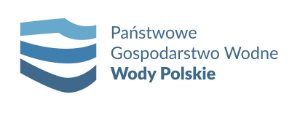 Załącznik nr 1OPIS PRZEDMIOTU ZAMÓWIENIAPODSTAWOWEGO1. Przedmiotem zamówienia jest dostawa odzieży do 12 jednostek organizacyjnych Państwowego Gospodarstwa Wodnego Wody Polskie. Wykonawca dostarczy zamówienie na 12 adresów wg wskazówek Zamawiającego. 2. Kolor odzieży - odcienie niebieskiego i granatowego - zbliżony do barw z Księgi znaku 
(w załączeniu). Logo na odzieży w kolorze białym. 3. Na wszystkie wymienione produkty odzieżowe wymagane jest przedstawienie wizualizacji 
z umieszczonym - - logo Zamawiającego.4. Wykonawca dostarczy do siedziby Zamawiającego do oceny/oglądu przykładowe produkty z każdego rodzaju odzieży, na wzór których wykona przedmiot zamówienia. Zamawiający zobowiązuje się zwrócić przysłane rzeczy. 5. Rozmiary na kurtki, polary i koszulki zostaną ustalone po wybraniu Wykonawcy. 6. Podział kurtek i polarów na damskie/męskie - zostanie ustalona po wybraniu Wykonawcy.7. Wykaz i opis dla zadania pn. „Odzież dla pracowników z logo PGWWP do celów promocyjnych” obejmuje 5 następujących rodzajów odzieży:1. KURTKA TYPU ZIMOWA – 200 SZTUKgramatura materiału co najmniej 280 g/m2;materiał: 65% poliester, 35% bawełna;kolor granatowy lub ciemno niebieski;materiał z bardzo wysoką odpornością mechaniczną;materiał chroniący przed wiatrem i wodoodporny;materiał ocieplany;wzmocnienia DuPont CORDURA lub inne;wysoki kołnierz;zapinanie na suwak błyskawiczny kryty napami;funkcjonalne kieszenie – co najmniej pięć, w tym na telefon;rękawy zapobiegające wysuwaniu się wewnętrznej warstwy;elementy odblaskowe na rękawach z materiałów 3M; z przodu na lewej stronie u góry logo PGW Wody Polskie zgodnie z "Księgą Znaku" – wielkość uzgodniona z Zamawiającym;z tyłu na plecach logo w odblasku PGW Wody Polskie zgodnie z "Księgą Znaku" - wielkość uzgodniona z Zamawiającym.  2. POLARY - 200 SZTUK skład materiału typu polar - 100% poliester;gramatura co najmniej 240 g/m2;kolor granatowy;bluza zapinana na zamek błyskawiczny spiralny;wysoka stójka;z przodu co najmniej dwie kieszenie dolne umieszczone symetrycznie ze skośnymi otworami zamykane na zamek błyskawiczny spiralny;u dołu rękawów regulacja obwodu mankietów oraz możliwość regulacji obwodu dołu bluzy polarowej;z przodu bluzy po lewej stronie pełne logo PGW Wody Polskie zgodnie z "Księgą Znaku" - wielkość uzgodniona z Zamawiającym.3. KAMIZELKI OSTRZEGAWCZE - 500 SZTUK kolor niebieski;z przodu po lewej stronie u góry logo odblaskowe; z tyłu odblaskowe pełne logo PGW Wody Polskie zgodnie z "Księgą Znaku" - wielkość uzgodniona z Zamawiającym;zapinane na rzepy.4. KOSZULKI POLO UNISEX 500 SZTUK kolor granatowy;koszulki wykonane w 100 % z bawełny;gramatura splotu co najmniej 200 g/m2;z  przodu koszulki bawełnianej po lewej stronie logo PGW Wody Polskie zgodnie z "Księgą Znaku" - wielkość uzgodniona z Zamawiającym;z tyłu pod kołnierzykiem samo  PGW Wody Polskie - wielkość uzgodniona z Zamawiającym;kołnierzyk ściągaczowy;taśma wzmacniająca na kark;zapięcie na 2 guziki w kolorze koszulki;boczne szwy , podwójne szwy przy rękawach i u dołu koszulki;5. CZAPKA Z DASZKIEM – KASZKIET – 500 SZTUKkolor granatowy;materiał - 100 % bawełny;gramatura co najmniej 290 g/m2;daszek profilowany  odporny na deformację; regulowany obwód i zapięcie;logo PGW Wody Polskie zgodnie z "Księgą Znaku" umieszczone na środku czapki nad daszkiem - wielkość uzgodniona z Zamawiającym;PRAWO OPCJIZamawiający na podstawie art. 34 ust. 5 Ustawy Pzp przewiduje zastosowanie w odniesieniu  do wszystkich części przedmiotu zamówienia prawa opcji.1. Realizacja prawa opcji polegać będzie na zwiększeniu dla całości zamówienia bądź jego części do 20%  opisanej w opisie przedmiotu zamówienia podstawowego odzieży;2. Prawo opcji realizowane będzie na takich samych warunkach jak zamówienie podstawowe.3. Cena jednostkowa zamawianych 5 rodzajów odzieży w ramach prawa opcji będzie identyczna jak zamówienia podstawowego, określona w Formularzu oferty złożonym przez Wykonawcę (załącznik nr 3)4. Zamawiający będzie mógł skorzystać z prawa opcji w sytuacji, gdy wykorzystane zostaną ilości pierwotne, wskazane w opisie przedmiotu zamówienia.5. Jeśli w danej pozycji przedmiotu zamówienia wykorzystana zostanie ilość przewidziana w zamówieniu podstawowym, zamawiający będzie mógł zamawiać dalej, aż do wykorzystania ilości przewidzianych jako opcja.6. O zamiarze skorzystania z prawa opcji Zamawiający poinformuje Wykonawcę odrębnym pismem/oświadczeniem z określeniem zakresu, w jakim Zamawiający będzie z prawa opcji korzystał.7. Odzież zamawiana w ramach prawa opcji musi spełniać wymagania opisane w Załączniku Nr 1 - „Opisie przedmiotu zamówienia podstawowego”, 8. Zamawiający nie ma obowiązku korzystać z prawa opcji. Wykonawcy nie przysługuje prawo roszczeń z tytułu niewykorzystania prawa opcji lub jego pełnej wartości.